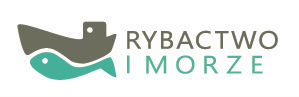 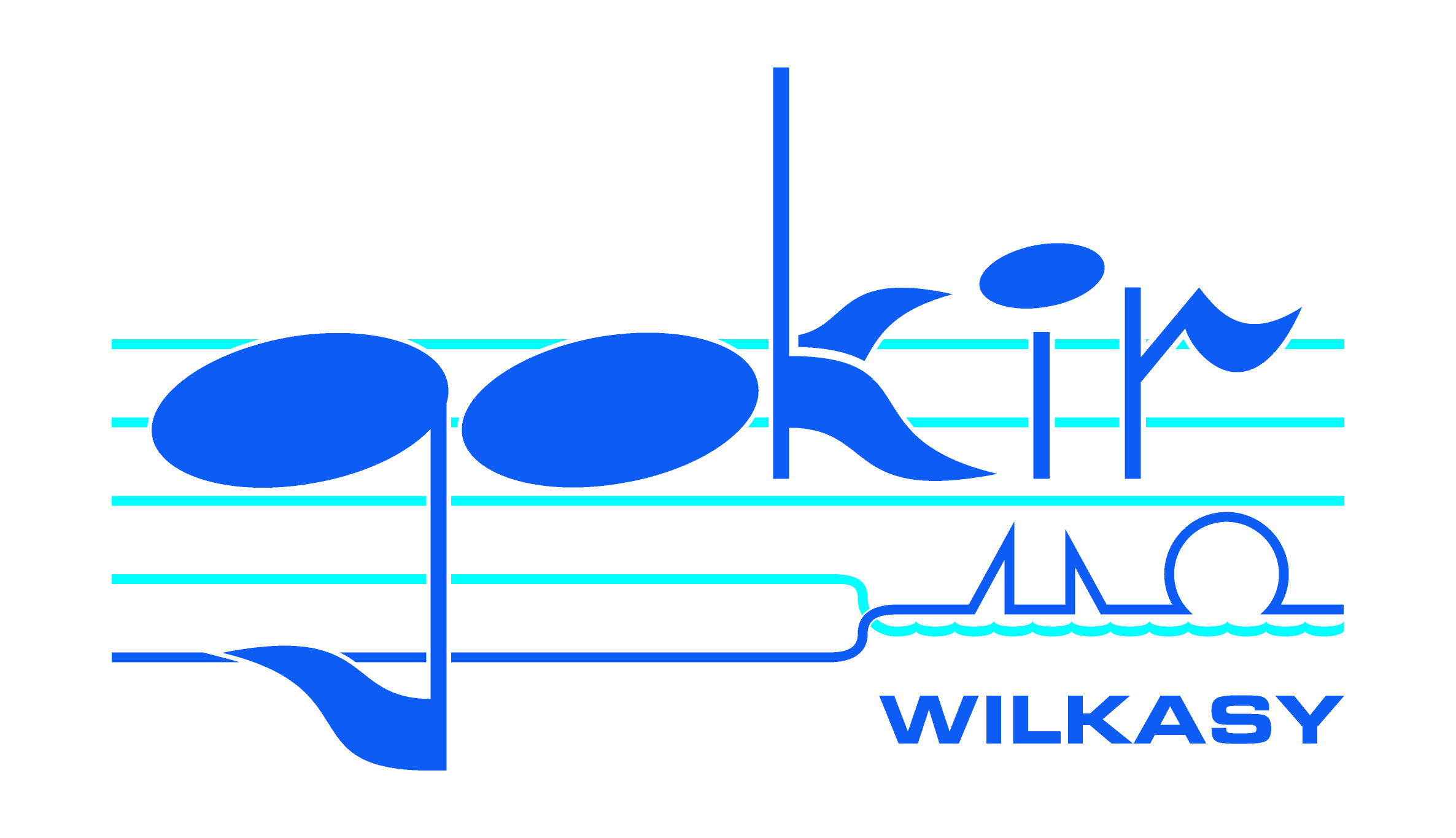 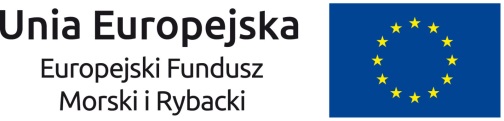 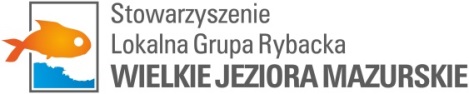 Załącznik nr 5 do SIWZOświadczenie dotyczące grupy kapitałowejNazwa wykonawcy .......................................................................................................................................................Adres wykonawcy.........................................................................................................................Nr tel. ........................................, nr fax. ......................................................................................Przystępując do udziału w postepowaniu o udzielenie zamówienia publicznego, w trybie przetargu nieograniczonego na podstawie art. 39 ustawy z dnia 29 stycznia 2004 r. – Prawo zamówień publicznych (t.j. Dz. U. z 2018 r. poz. 1986 ze zm.) pod nazwą: „Utworzenie skweru rekreacyjnego przy Gminnym Ośrodku Kultury i Rekreacji w Wilkasach” składam listę podmiotów należących do tej samej grupy kapitałowej:…..........................................................................................................................................................................................................................................................................................................Oświadczam, że nie należę/my do grupy kapitałowej/ że podmiot, który reprezentuję nie należy do grupy kapitałowej* ...................................., dnia ............................	                                                                                ………............................................................................	/podpis i pieczęć uprawnionego przedstawiciela Wykonawcy/ * niepotrzebne skreślić